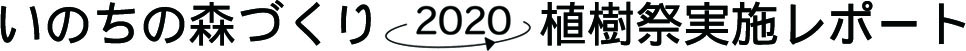 団体名団体名活動名活動名実施日実施日実施場所実施場所実施状況参加人数実施状況植樹本数実施状況植樹樹種実施状況指導した人の参加の有無（可能であれば名前も）実施状況実施内容・イベント実施状況活動の狙いや工夫等実施状況特記事項（参加者の声など）実施状況活動写真実施状況担当者連絡先